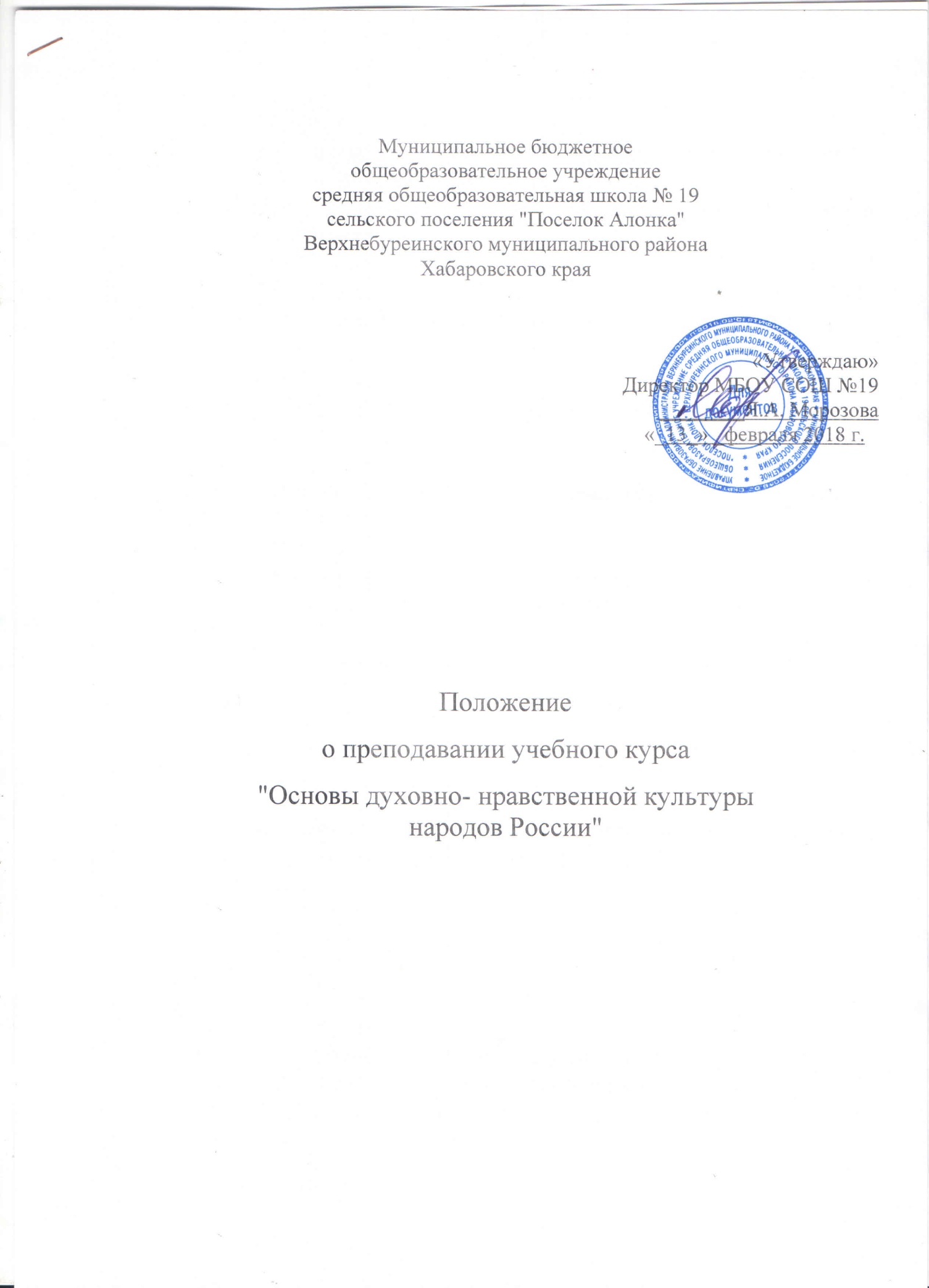 Общие положения.Положение о преподавании учебного курса "Основы духовно- нравственной культуры народов России" разработано в соответствии с:федеральным законом от 29.12.2012 года N273-ФЗ "Об образовании в Российской Федерации";письмом Министерства образования Московской области от 25.05.2015 года N08-761 "Об изучении предметных областей: "Основы религиозных культур и светской этики" и "Основы духовно-нравственной культуры народов России".Настоящее Положение регулирует процесс преподавания учебного курса по основам духовно-нравственной культуры народов России (далее – ОДНКНР).Целью данного Положения является создание благоприятных условий, обеспечивающих благополучное развитие, обучение и воспитание, совершенствование способов оценивания учебных достижений у обучающихся.Знакомство с основами духовно-нравственной культуры народов России (ОДНКНР) соответствует принципам свободы совести и вероисповедания, учёта разнообразия мировоззренческих подходов в содержании образования, содействия реализации права обучающихся на свободный выбор мнений и убеждений.Цель и задачи учебного курса ОДНКНР.Цель: курс ОДНКНР предполагает изучение духовно-нравственной культуры народов России и призван ознакомить учеников с основными нормами нравственности, дать первичные представления о морали.Задачи:Нравственное развитие школьников, воспитание культуры поведения с опорой на представления о положительных поступках людей.Формирование норм светской морали;Формирование представлений о светской этике;Знакомство учащихся с основами культур;Развитие представлений о значении нравственных норм;Обобщение знаний о духовной культуре и морали;Развитие способности к общению;Формирование этического самосознанияОрганизация преподавания курса и взаимодействие с родителями.По предмету разрабатывается рабочая программа на год, которая является основой планирования педагогической деятельности учителя.Классный журнал внеурочной деятельности является главным документом учителя и заполняется соответственно программе.На странице журнала, в расписании уроков основной школы, в дневниках учащихся допускается краткая запись наименования предмета - ОДНКНР.Организация	системы	оценивания	учебных	достижений школьников в условиях без отметочного обучения.Исключается система балльного (отметочного) оценивания. Допускается лишь словесная объяснительная оценка. При неправильном ответе ученика запрещается говорить "не думал", "неверно", лучше обходиться репликами "ты так думаешь", это твое мнение" и т.д.Оцениванию не подлежат: темп работы ученика, личностные качества школьников, своеобразие их психических процессов (особенности памяти, внимания, восприятия, темп деятельности и др.).Оцениванию подлежат индивидуальные учебные достижения обучающихся (сравнение сегодняшних достижений ребенка с его собственными вчерашними достижениями). Положительно оценивается каждый удавшийся шаг ребенка, попытка (даже неудачная) самостоятельно найти ответ на вопрос. Необходимо поощрять любое проявление инициативы, желание высказаться, ответить на вопрос, поработать у доски. Поощрять, не боясь перехвалить. Учить детей осуществлять самоконтроль: сравнивать свою работу с образцом, находить ошибки устанавливать их причины, самому вносить исправления. Осуществление информативной и регулируемой обратной связи с учащимися должно быть ориентировано на успех, содействовать становлению и развитию самооценки. Оценивание должно быть направлено на эффективное обучение ребенка.По ОДНКНР контрольные работы не проводятся.По ОДНКНР домашние задания носят творческий характер.Без отметочная система оценивания устанавливается в течение всего учебного года.Права и обязанности родителей (законных представителей)обучающихся.	Родители (законные представители) имеют право при возникновении спорных вопросов при изучении учебного курса ОДНКНР обсуждать их с учителем и (или) администрацией школы в корректной форме.Родители (законные представители) обязаны создавать благоприятные условия для обучения, воспитания и самообразования ребенка.Родители несут ответственность за обеспечение ребенка необходимыми средствами обучения.Права и обязанности школы.Школа обязана создать условия для изучения обучающимися учебного курса ОДНКНР.	Школа обязана обеспечить обучающихся учебной литературой для изучения учебного курса ОДНКНР.Школа обязана во время оказания образовательных услуг и осуществления воспитательной деятельности проявлять уважение к личности обучающегося, оберегать его от всех форм физического и психологического насилия, обеспечить условия укрепления нравственного, физического и психологического здоровья, эмоционального благополучия обучающегося с учетом его индивидуальных особенностей.